.Type of dance: 1 wall AB dance. A = 48 counts, B = 32 countsIntro: Start on word PRO ‘You were a problem child’. Weight on LPhrasing: A, B, A, B, B, A, last 8 counts of A, B, B, 16 counts of B + EndingA section[1 – 8] R kick & point & point hitch point, R sailor step, behind side cross[9 – 16] R scissor step, hold, ball cross, side L, cross point, side R, cross point[17 – 24] ¼ L, step fw R with ½ L with sweep, hold, ball step, walk L R, hold, ball step[25 – 32] Jazz ¼ L into a rolling vine, big side step L, hold/drag, & cross & cross[33 – 40] L ½ turn box, ½ shuffle turn, L coaster step, out R, out L[41 – 48] Cross rock side X 2, R & L heel pops, hold, ball togetherNOTE! After the 3rd A section you repeat counts 41-48 to stick to the phrasing of the musicB section[1 – 8] Out R L, R chasse, out L R, chasse L[9 – 16] Jazz box ¼ L X 2[17 – 24] Hip bump R then L, walk R L, point ¼ L with hipsOPTION On counts 1-4: SHAKE AS MUCH AS POSSIBLE[25 – 32] ¼ point with hips, walk R L, Out out in inBegin again!...Ending During your last set of B you do up to count 16 (end of 2nd jazz box), now facing 6:00. To endfacing 12:00 simply just turn ½ R pointing R foot fw and pointing R finger fw 12:00Contact: niels@love-to-dance.dk - www.love-to-dance.dkEuro Mess!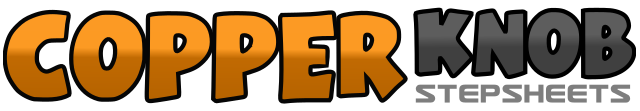 .......Count:80Wall:1Level:Phrased Intermediate.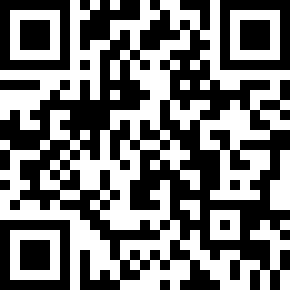 Choreographer:Jo Kinser (UK), Daniel Trepat (NL) & Niels Poulsen (DK) - October 2010Jo Kinser (UK), Daniel Trepat (NL) & Niels Poulsen (DK) - October 2010Jo Kinser (UK), Daniel Trepat (NL) & Niels Poulsen (DK) - October 2010Jo Kinser (UK), Daniel Trepat (NL) & Niels Poulsen (DK) - October 2010Jo Kinser (UK), Daniel Trepat (NL) & Niels Poulsen (DK) - October 2010.Music:Hot Mess (DJ Cirkut Remix) - Cobra Starship : (Clean Edit)Hot Mess (DJ Cirkut Remix) - Cobra Starship : (Clean Edit)Hot Mess (DJ Cirkut Remix) - Cobra Starship : (Clean Edit)Hot Mess (DJ Cirkut Remix) - Cobra Starship : (Clean Edit)Hot Mess (DJ Cirkut Remix) - Cobra Starship : (Clean Edit)........1&2&Kick R fw (1), step R next to L (&), point L to L side (2), step L next to R (&) 12:003&4Point R to R side (3), hitch R slightly over L knee (&), point R to R side (4) 12:005&6Cross R behind L (5), step L to L side (&), step R to R side (6) 12:007&8Cross L behind R (7), step R to R side (&), cross L over R (8) 12:001&2Step R to R side (1), step L next to R (&), cross R over L (2) 12:003&4Hold (3), step L a small step to L side (&), cross R over L (4) 12:005 – 6Step L to L side (5), cross point R over L (6) 12:007 – 8Step R to R side (7), cross point L over R (8) 12:001 – 2Turn ¼ L stepping fw on L (1), step fw on R turning ½ L starting to sweep L out to L side (2) 3:003&4Keep sweeping L (3), step down on ball of L foot (&), step fw on R (4) 3:005 – 6Walk fw L (5), walk fw R (6) 3:007&8Hold (7), step fw on ball of L (&), step fw on R (8) 3:001 – 2Cross L over R (1), turn ¼ L stepping back on R (2) 12:003 – 4Turn ¼ L stepping fw on L (3), turn ½ L stepping back on R (4) 3:005 – 6Turn ¼ L stepping L a big step to L side (5), drag R towards L (6) 12:00&7&8Step R next to L (&), cross L over R (7), step R a small step R (&), cross L over R (8) 12:001 – 2Turn ¼ L stepping back on R (1), turn ¼ L stepping fw on L (2) 6:003&4Turn ¼ L stepping R to R side (3), cross lock L over R (&), turn ¼ L stepping back on R (4) 12:005&6Step back on L (5), step R next to L (&), step fw on L (6) 12:007 - 8Roll R knees towards L knees and then step R out to R side (7), Repeat with L (8) 12:001&2Cross rock R over L (1), recover on L (&), step R to R side (2) 12:003&4Cross rock L over R (3), recover on R (&), step L to L side (4) 12:00&5&6Swivel R heel to L (&), swivel R heel back to centre taking weight on R (5), repeat with L heel (&6) 12:007&8Hold (7), step R to centre (&), step L next to R (8) 12:001 – 2Roll R knees towards L knees and then step R out to R side (1), Repeat with L (2) 12:003&4Step R to R side (3), step L next to R (&), step R to R side (4) 12:005 – 6Roll L knees towards R knees and then step L out to L side (5), Repeat with R (6) 12:007&8Step L to L side (7), step R next to L (&), step L to L side (8) 12:001 - 2Cross R over L (1), turn ¼ R stepping back on L (2) 3:003 - 4Step R to R side (3), step L a small step fw (4) 3:005 – 6Cross R over L (5), turn ¼ R stepping back on L (6) 6:007 – 8Step R to R side (7), step L a small step fw (8) 6:001&2Step R to R side bumping hips to R, recover on L, bump hips to R side again 6:003&4Step L to L side bumping hips to L, recover on R, bump hips to L side again 6:005 – 6Walk fw on R (5), walk fw on L (6) 6:007&8Turn ¼ L pointing R to R side and bumping hips to R side (7), recover L (&), bumps hips R (8) 3:001&2Turn ¼ L bumping hips fw (1), recover on R (&), bump hips fw again and taking weight on L (2) 12:003 – 4Walk fw on R (3), walk fw on L (4) 12:005 – 6Step R out to R side (5), step L out to L side (6) 12:007 – 8Step R to centre (7), step L to centre (8) 12:00